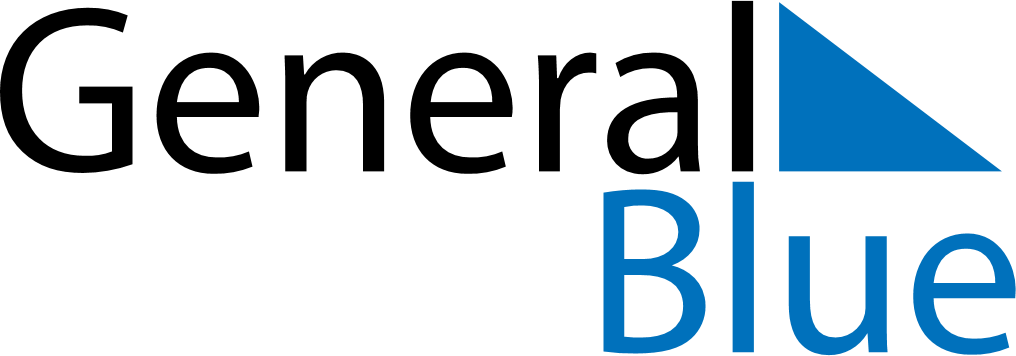 March 2029March 2029March 2029March 2029March 2029March 2029RomaniaRomaniaRomaniaRomaniaRomaniaRomaniaMondayTuesdayWednesdayThursdayFridaySaturdaySunday1234567891011Ziua Mamei1213141516171819202122232425262728293031NOTES